CERTIFICATE OF ORIGINALITYThis is to certify that the reported work entitled, ‘A Scientometric Profile of Sant Gadge Baba Amravati University, Amravati During 1996-2017’ submitted for publication in DJLIT is an original work and has not been submitted/published elsewhere. I/We further certify that proper citations to the previous reported work have been given and no data/tables/figures have been quoted verbatim from other publications without giving due acknowledgement and without the permission of the original author(s).Please note that each contributor must complete an individually signed agreementContributor’s Signature:Date: Vishal Dattatray Bapte1 - 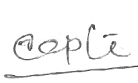 Jyoti Sukhram Gedam2 - 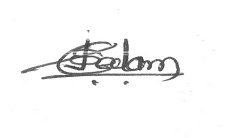 Vishal Dattatray Bapte1Knowledge Resource CentreSant Gadge Baba Amravati University,Amravati-444602Maharashtravishal_bapte@rediffmail.com, baptevishal@gmail.comJyoti S. Gedam2Knowledge Resource CentreSant Gadge Baba Amravati University,Amravati-444602jsgedam@rediffmail.com